AG-Angebot im Rahmen der Mittagsbetreuung am Pelizaeus-Gymnasium 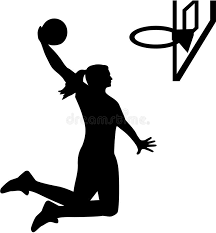                   Schuljahr 2023/24Stand: 27.09.2023								AGJahrgangs-stufe(n)Zeit /RaumTutorenBasketball-AG5,6,7Di., 7. Std.SporthalleHanno StruckmeierLasse MarkussenVolleyball-AGDo., 7. Std.SporthalleLaurin Link